Selling Your Poultry to CustomersMDA = Minnesota Department of AgriculturePoultry = Domesticated fowl; including chickens, turkeys, ducks, geese, pheasant, partridge, quail, grouse, and guineas (but not doves or pigeons); that are bred for the purpose of producing eggs or meat.There are two classes of customers:  Individuals. These are consumers who will serve the product to members of their household and/or non-paying guests.
Food Facilities. Any entity receiving your product that is not an individual consumer buying food to serve to their household, is a food facility. 

Food facilities include: restaurants, caterers, school food service, institutions, day cares, community centers, churches, hospitals, health care facilities, food shelves and food banks, grocery stores, food markets, cooperatives, bakeries, convenience stores, food stands, mobile food units, warehouses, and wholesale food processors and manufacturers.Regulations for sale of your own farm-raised poultry depend mainly on who your customers are, where your sales take place, and how many birds you sell per year.Licensing:Product of the farm is exempt from licensing.  If you raise the poultry yourself on land that you control (through ownership or rental or lease agreement), and you add no off-farm ingredients to it, you are exempt from the requirement to have a license in order to sell it.
(Minnesota Statute 28A.15 Subd. 2; https://www.revisor.mn.gov/statutes/?id=28A.15) If off-farm ingredients (salt, spice blends, sauces, etc.) are added to the poultry products, you must have a food handler’s license in order to sell it.If you buy or obtain poultry from other farmers to sell or offer to customers – even if you are donating your distribution efforts – you must have a license. Minnesota’s definition of “sell” includes any time a product changes hands in any way:

Minnesota Statute 34A.01 Subd. 12 (https://www.revisor.mn.gov/statutes/?id=34A.01):
Sell; sale. "Sell" and "sale" mean keeping, offering, or exposing for sale, use, transporting, transferring, negotiating, soliciting, or exchanging food; having in possession with intent to sell, use, transport, negotiate, solicit, or exchange food; storing, manufacturing, producing, processing, packing, and holding of food for sale; dispensing or giving food; or supplying or applying food in the conduct of any food operation or carrying food in aid of traffic in food whether done or permitted in person or through others.
Some potential buyers may not be aware of what the regulations are for farmers selling poultry, and may just assume that you need a license to sell poultry raised on your farm. You can copy and use this fact sheet to help educate your buyers.  Here are two additional fact sheets that you can download and copy to help educate buyers:

Approved Sources of Meat and Poultry for Food Facilities. Minnesota Department of Agriculture, Minnesota Department of Health, University of Minnesota Extension.
http://www.mda.state.mn.us/licensing/inspections/~/media/Files/food/foodsafety/meatpoultry.ashxSale of Locally Home or Farm Raised Poultry. Minnesota Department of Agriculture, University of Minnesota Extension.
http://www.mda.state.mn.us/licensing/inspections/~/media/Files/food/foodsafety/poultrysales.ashx Some food facilities are not comfortable with buying from an unlicensed individual. If you are selling product of your farm that has been processed under inspection, you are exempt from licensing. You can request an inspection report from the MDA to verify that your operation is approved, and show that report to the buyer.
Inspection:Usually, licensing and inspection go together. In the case of product of the farm, you are exempt from the requirement to have a license -- BUT you may still need an inspection of your facilities. Contact the MDA to ask about inspection of your facilities if you want to:Slaughter and process more than 1000 birds/year on your farm.
Slaughter and process birds on your farm that you then transport away from the farm premises to sell; for example, at a farmers’ market.
Get birds processed under inspection at a USDA or Equal-To plant, and then transport and/or hold the birds in cold storage before selling them to customers.Find your MDA inspector:  http://gis.mda.state.mn.us/food/Ways to get birds processed to be marketed and sold:Custom-Exempt Processing.You can pre-sell birds to individuals before the birds are slaughtered, and then have the slaughter and processing done at a custom-exempt processing plant, or at an inspected plant that also offers custom-exempt processing.The individual customer owns the birds before the birds go to the processing plant, and the birds are processed for that individual.There is no limit on the number of live birds a farmer can pre-sell per year in this way.Farmers can pre-sell live birds in this way only to individuals, not to food facilities. Food facilities cannot pre-buy live birds that will be processed for that food facility at a custom-exempt plant. 
Find custom-exempt processing plants in Minnesota:
http://www.mda.state.mn.us/en/licensing/inspections/meatpoultryegg/custom-meat-processing/customplants.aspx 
Inspected Slaughter & Processing.You can have birds slaughtered and processed under inspection at a USDA-inspected or Minnesota Equal-To inspected processing plant, and then sell the processed birds to anyone.If these birds are product of your farm and no off-farm ingredients are added, you are exempt from the requirement to have a license. There is no limit on the number of birds a farmer can sell per year in this way.You can sell in this way to individuals or to food facilities within Minnesota.  If your processor is USDA-inspected, you can also sell to individuals or food facilities in other states.If you are storing or transporting the processed birds, you need to have an MDA inspection of your cold storage and transport facilities.You can request an inspection report from the MDA to verify to buyers that your operation is approved.

Find Minnesota Equal-To processing plants:
http://www.mda.state.mn.us/licensing/inspections/meatpoultryegg/state-inspection/equal2plants.aspx
Find USDA processing plants:
http://www.fsis.usda.gov/wps/portal/fsis/topics/inspection/mpi-directory On-Farm Slaughter & Processing.
You can slaughter and process poultry on your farm for sale to customers. This is allowed by specific exemptions in USDA and Minnesota regulations on poultry sales. The exemptions have very narrow boundaries. If you change anything about your processing and sales, you may move into a different exemption category. Check with your MDA inspector before making any changes.
Producer/Grower-1,000 Bird Exemption.
You can slaughter and process up to 1,000 birds/year on your farm, in sanitary conditions, with no inspection required; as long as your customers come to your farm premises to pick up their birds. You can cut up or de-bone the birds as part of your processing.This exemption from licensing does *not* allow you to sell poultry at the farmers’ market or any other off-farm locations. All sales must take place on your farm premises.You can sell poultry to individuals only, not to food facilities.The Minnesota Department of Agriculture still has the right to inspect your farm if they receive a complaint or have reason to believe that you are processing birds in unsanitary conditions.The Minnesota Department of Agriculture requests that you register as an exempt poultry producer. There is no fee for this registration. The one-page registration form: 
https://www.mda.state.mn.us/~/media/Files/licensing/forms/ag02433egg.ashx 
Producer/Grower-20,000 Bird Exemption. 
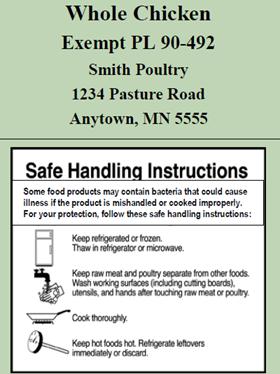 You can slaughter and process up to 20,000 birds/year on your farm, IF you have your processing set-up inspected and approved by a Minnesota Department of Agriculture inspector. You can cut up or de-bone birds as part of your processing.Under this exemption, you must label the processed birds as “Exempt P.L. 90-492” and include your name and address on the label. You must also include the safe handling statement on the label. See example, below.You can take the processed birds to farmers’ markets or other locations away from your farm to sell to individual customers, if the MDA inspects and approves your cold storage and transport facilities.You cannot sell, ship or deliver the processed birds across state lines.You can sell poultry to individuals only, not to food facilities.The Minnesota Department of Agriculture requests that you register as an exempt poultry producer. There is no fee for this registration. The one-page registration form: 
https://www.mda.state.mn.us/~/media/Files/licensing/forms/ag02433egg.ashxInspected On-Farm Processing.  If you want to slaughter and process poultry on your farm for sale to food facilities, you will need to construct a USDA or Minnesota Equal-To inspected facility on your farm. There are several inspected on-farm poultry processing facilities in Minnesota, so this is not unheard of.  Contact the MDA Dairy & Meat Inspection Division or the USDA-FSIS to begin the conversation about an on-farm inspected processing plant.MDA Dairy & Meat Inspection:  651-201-6300USDA-FSIS District Office in Des Moines, IA:  (515) 727-8960 or 1-800-990-9834
Summary Table:Slaughter & Processing ScenarioSlaughter & Processing ScenarioSlaughter & Processing ScenarioSlaughter & Processing ScenarioSlaughter & Processing ScenarioCustom-exempt processing of pre-sold birdsInspected processing + storage/transport; 
no off-farm ingredientsInspected processing + storage/transport; 
off-farm ingredients added
On-farm processing; 
1,000-bird Producer/
Grower exemptionOn-farm processing;20,000-bird Producer/
Grower
exemptionLicenseNONOYESNONOInspectionNOYESYESNOYESRegister NONONOYESYESSell at farmers’ market or community eventNOYESYESNOYESSell via 
InternetOrders may be taken over the Internet but delivery or customer pick-up of birds must be in accordance with the regulations for the type of processing.Orders may be taken over the Internet but delivery or customer pick-up of birds must be in accordance with the regulations for the type of processing.Orders may be taken over the Internet but delivery or customer pick-up of birds must be in accordance with the regulations for the type of processing.Orders may be taken over the Internet but delivery or customer pick-up of birds must be in accordance with the regulations for the type of processing.Orders may be taken over the Internet but delivery or customer pick-up of birds must be in accordance with the regulations for the type of processing.Sell from farm premisesNOYESYESYESYESSell to restaurantsNOYESYESNONOSell to grocery storesNOYESYESNONOSell to other than end consumerNOYESYESNONODonateNOYESYESNONOSell across state linesNO (but out-of-state customer can pick up from processor)YES **ONLY IF USDA processingYES**ONLY IF USDA processingNO (but out-of-state customer can pick up at the farm & transport)NO (but out-of-state customer can purchase & transport)Label
NOYESYESNOYESPackage
YESYESYESYESYESCharge sales taxNONONONONOSampling & demoNo. Poultry, as an animal-derived product, is considered “potentially hazardous” and thus does not fall under the sampling exemption, M.S. 28A.151No. Poultry, as an animal-derived product, is considered “potentially hazardous” and thus does not fall under the sampling exemption, M.S. 28A.151No. Poultry, as an animal-derived product, is considered “potentially hazardous” and thus does not fall under the sampling exemption, M.S. 28A.151No. Poultry, as an animal-derived product, is considered “potentially hazardous” and thus does not fall under the sampling exemption, M.S. 28A.151No. Poultry, as an animal-derived product, is considered “potentially hazardous” and thus does not fall under the sampling exemption, M.S. 28A.151MDA jurisdictionYESYESYESYESYES